Приложение  к решению Совета депутатовБелоярского сельсоветаот                        №   -Проект внесения измененийв Генеральный план  Белоярского сельсовета, утвержденный решением Совета депутатов Белоярского сельсовета от 12.12.2012 г. № 79 и Правила землепользования и застройки Белоярского сельсовета, утвержденные решением Совета депутатов Белоярского сельсовета от 29.12.2012 г. № 92Изменения внести во все карты Генерального плана Белоярского сельсовета11.1.	Изменение функциональной зоны (жилая застройка) на функциональную зону (общественно-деловая зона) в отношении земельного участка с кадастровым номером 19:04:010102:1850, расположенного по адресу: Республика Хакасия, Алтайский район, с. Белый Яр, ул. Мира, № 8Фрагмент Карты функционального зонирования (существующая)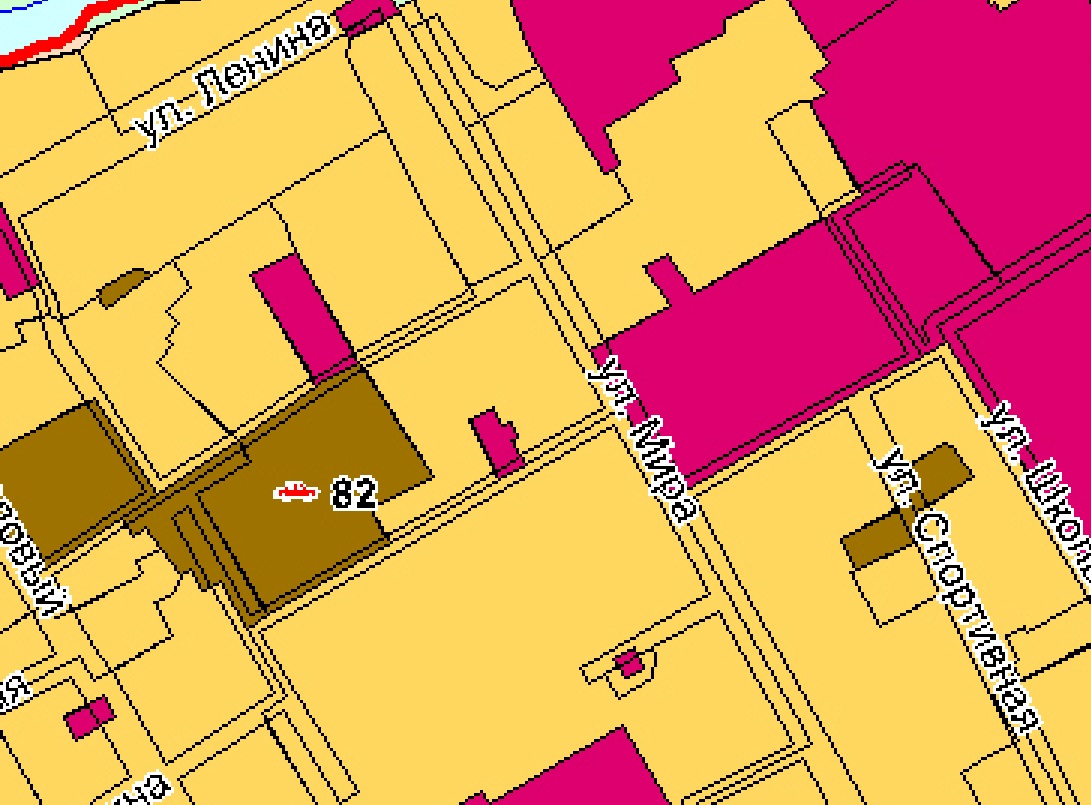 Фрагмент Карты функционального зонирования (после внесения изменений)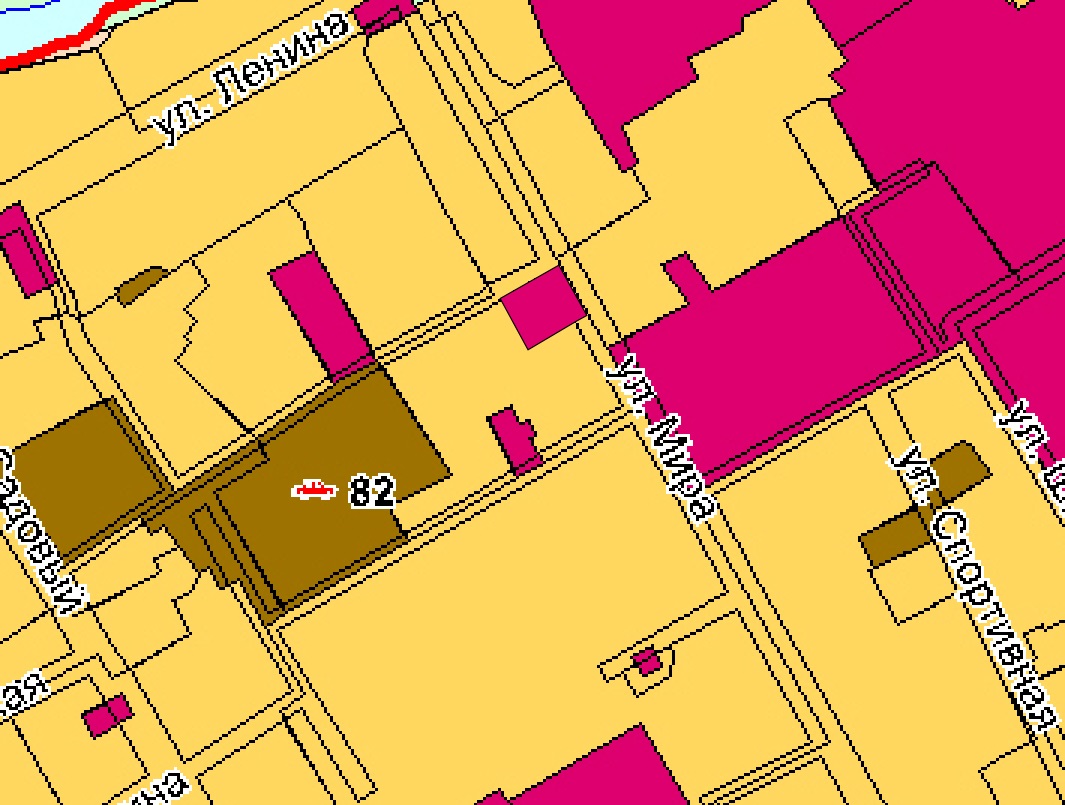 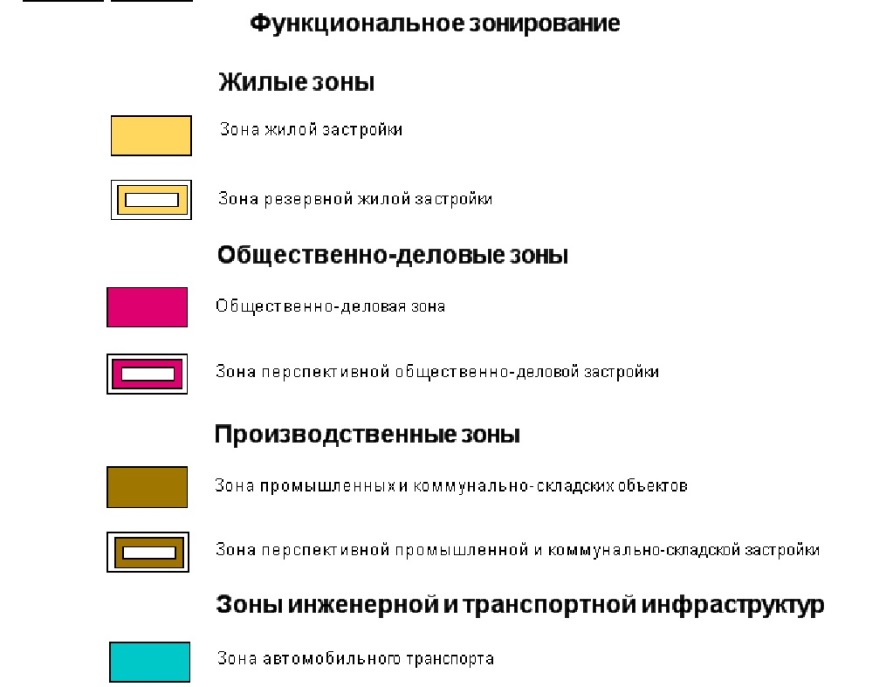 1.2.	Изменения территориальной зоны Ж2п (Зона существующей застройки малоэтажными многоквартирными жилыми домами) на территориальную зону ОД (Общественно-деловая зона) в отношении земельного участка с кадастровым номером 19:04:010102:1850, расположенного по адресу: Республика Хакасия, Алтайский район, с. Белый Яр, ул. Мира, № 81.2.1.  Фрагмент Карты градостроительного зонирования (существующая)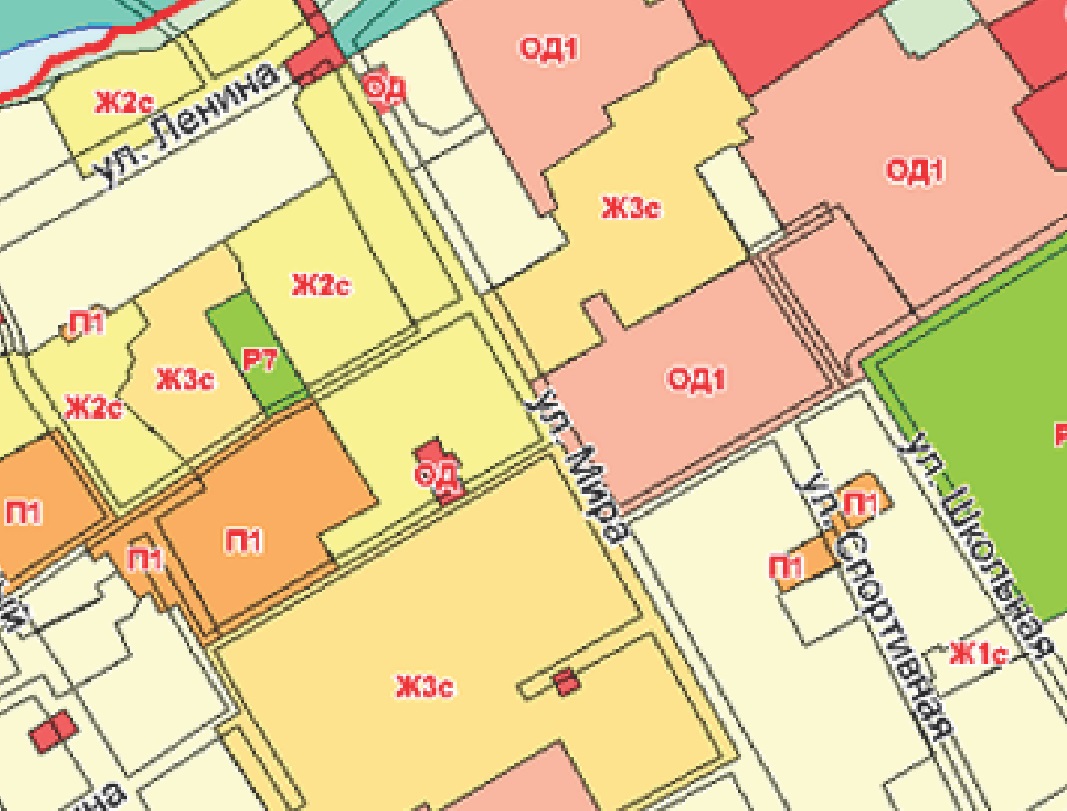 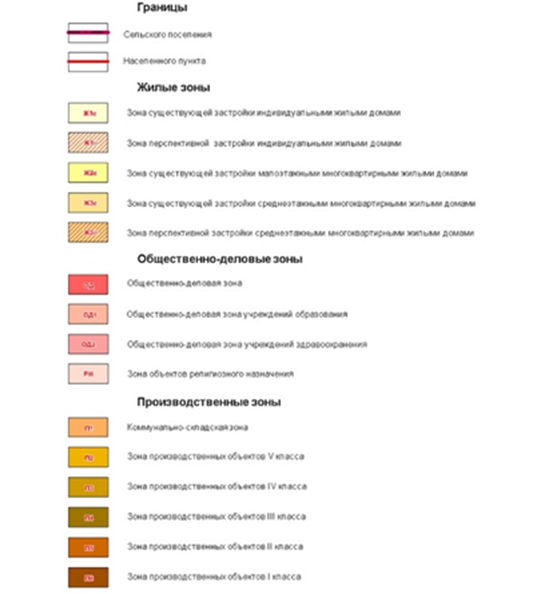 1.2.2. Фрагмент Карты градостроительного зонирования(после внесения изменений)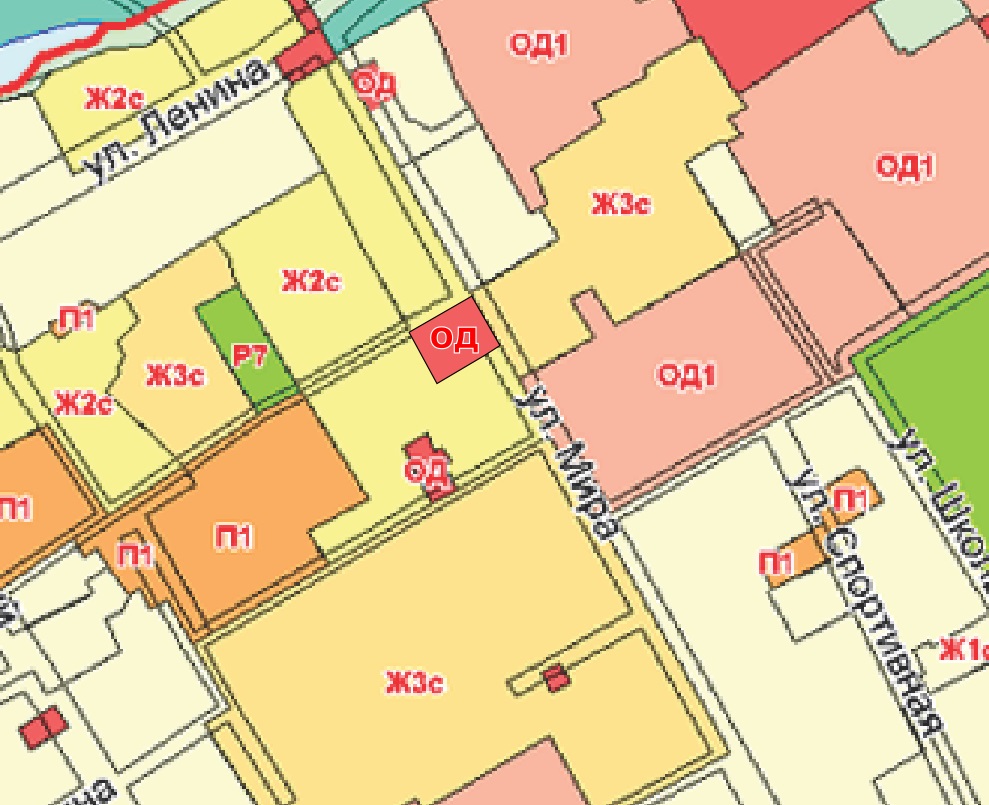 